BRANDY CLARK’S NEW VERSION OF “THE PAST IS THE PAST” DEBUTS TODAY, FEATURING AND PRODUCED BY LINDSEY BUCKINGHAMNEW DELUXE ALBUM OUT NEXT FRIDAY IN CELEBRATION OF YOUR LIFE IS A RECORD ANNIVERSARYTHE ELLEN DEGENERES SHOW PERFORMANCE CONFIRMED FOR MARCH 3NOMINATED FOR TWO AWARDS AT 63RD GRAMMY AWARDS, OUTSTANDING MUSIC ARTIST AT 2021 GLAAD MEDIA AWARDS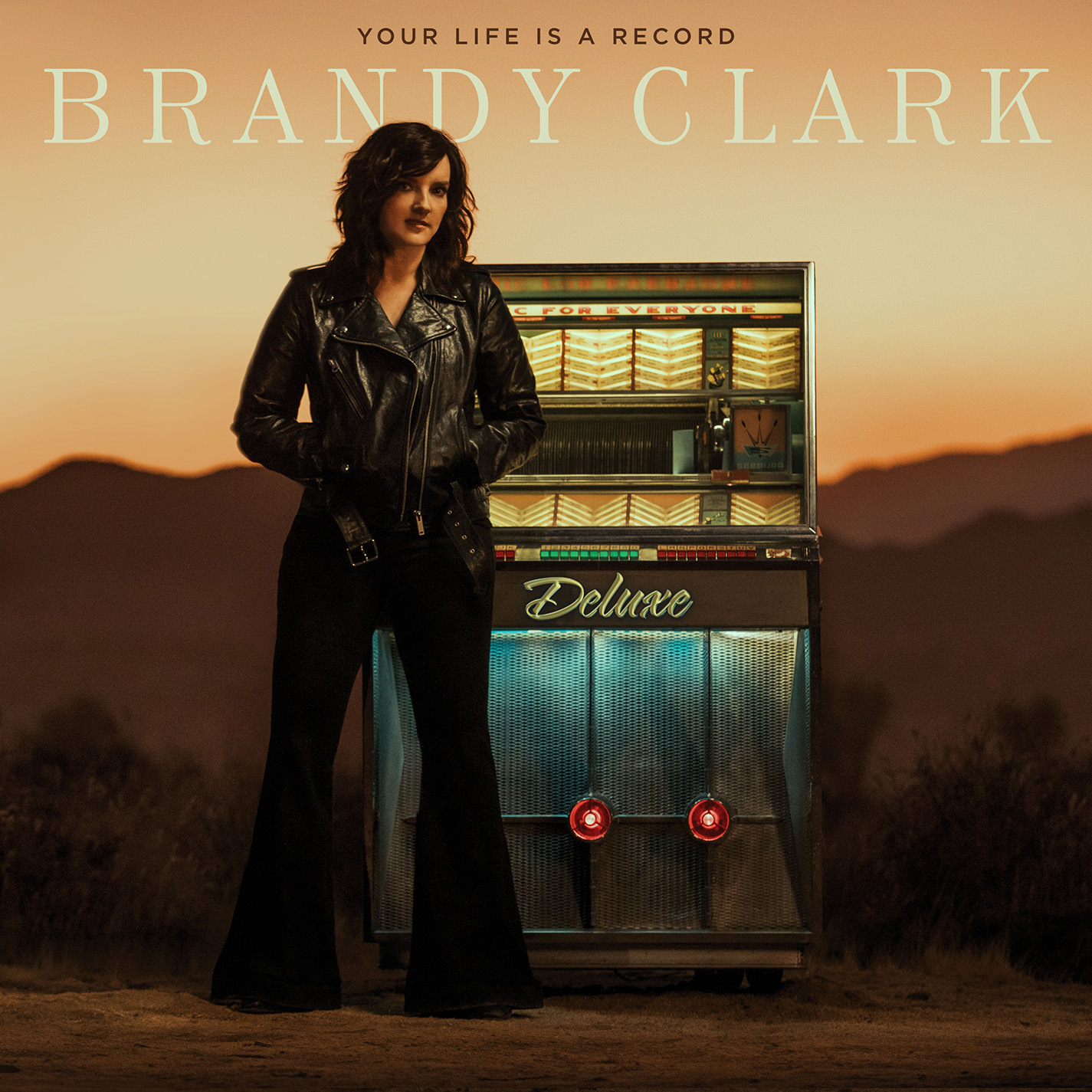 February 26, 2021(Los Angeles, CA) —A new version of GRAMMY-nominated singer, songwriter and musician Brandy Clark’s song “The Past is the Past,” both featuring and produced by special guest Lindsey Buckingham, is debuting today. Listen/share HERE.  Of the collaboration, Clark shares, “A few years ago, Lindsey heard a demo of ‘Past is the Past’ and said he wanted to cut it, which felt like such an immense honor. But when I heard he wanted to produce a version of ME singing it, I was FLOORED. Working with him on it was really a pinch myself moment. Another instance for me where I met a hero who did not disappoint. After later recording Your Life is a Record with Jay Joyce, that earlier version of the song didn’t fit the project, but I still loved it and wanted to do something with it. Adding it to the deluxe version just feels right. It’s such a different take on the song than what Jay and I created, and I hope that fans will love it as much as I do.” The track is from Clark’s new deluxe album, Your Life is a Record (Deluxe), which will be released next Friday, March 5 on Warner Records in celebration of the one-year anniversary of her critically acclaimed album, Your Life is a Record. Pre-save/pre-add HERE. In celebration of the release, Clark will perform a track from the deluxe album on The Ellen DeGeneres Show next Wednesday, March 3. In addition to the new version of “The Past is the Past,” the deluxe edition will feature all eleven songs from Your Life is a Record as well as five additional bonus tracks, including “Remember Me Beautiful,” a song Clark wrote earlier this year as part of NPR’s Morning Edition Song Project. The album will also feature collaborations with Brandi Carlile (“Like Mine” and “Same Devil”) as well as live renditions of two album tracks: “Pawn Shop” and “Who You Thought I Was.” Moreover, in honor of the album’s anniversary, Clark will perform her first ticketed livestream concert next Saturday, March 6 at 8:00pm ET/7:00pm CT via Mandolin. Tickets for the show are available now with a selection of purchase options, including a limited number of VIP packages with signed merchandise and a virtual meet & greet. Fans will also have the option to add a digital download of the deluxe album to their livestream ticket, to be delivered on release day. Full details can be found HERE.  The new release continues a triumphant year for Clark, who is nominated for two awards at the 63rd GRAMMY Awards—Best Country Album (Your Life is a Record) and Best Country Solo Performance (“Who You Thought I Was”)—as well as Outstanding Music Artist at the 2021 GLAAD Media Awards. Produced by Jay Joyce, Your Life is a Record continues to receive widespread critical praise and landed on several “Best of 2020” lists including NPR Music, Rolling Stone, Entertainment Weekly, Variety, Paste and Slate, who declares, “one of the greatest living short-story-song writers in country (which really means in any genre)…I don’t think there’s a 2020 country or country-adjacent album that outdoes Clark’s.” An eight-time GRAMMY nominee and CMA Awards “Song of the Year” recipient, Clark is one of her generation’s most respected and celebrated songwriters and musicians. Her songs include Kacey Musgraves’ “Follow Your Arrow,” Miranda Lambert’s “Mama’s Broken Heart,” The Band Perry’s “Better Dig Two” and Hailey Whitter’s “Ten Year Town.” Her past two solo albums—2013’s 12 Stories and 2016’s Big Day in a Small Town—each garnered immense critical acclaim landing on “Best of the Year” lists at New York Magazine, Billboard, NPR Music Entertainment Weekly, Rolling Stone, Stereogum, etc. NPR Music’s Ann Powers calls her, “a storyteller of the highest caliber,” while Rolling Stone’s Will Hermes declares, “a country visionary…the consolation of a beautiful voice delivering a well-built song, cold truth rising from it like fog off dry ice.”YOUR LIFE IS A RECORD (DELUXE) TRACK LIST1. I’ll Be the Sad Song  2. Long Walk  3. Love is a Fire 4. Pawn Shop  5. Who You Thought I Was  6. Apologies  7. Bigger Boat (feat. Randy Newman) 8. Bad Car 9. Who Broke Whose Heart 10. Can We Be Strangers 11. The Past is the Past12. Who You Thought I Was (Live From 3rd & Lindsley) 13. Pawn Shop (Live From 3rd & Lindsley)14. Remember Me Beautiful15. Like Mine16. Same Devil (feat. Brandi Carlile)  17. The Past is the Past (feat. Lindsey Buckingham) www.brandyclarkmusic.com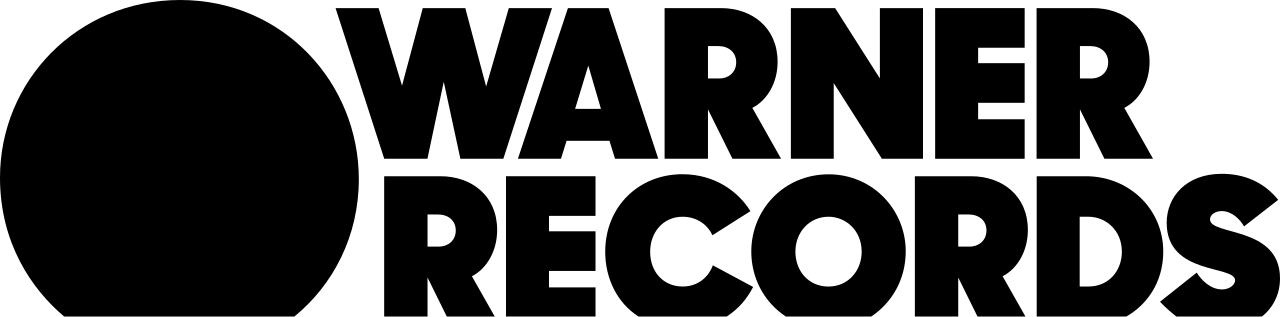 